PERSON SPECIFICATION - TEACHER OF MODERN FOREIGN LANGUAGES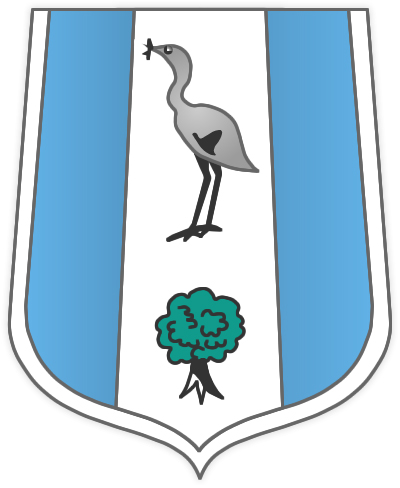 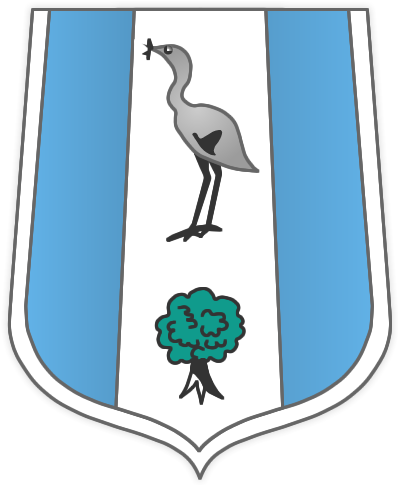 ATTRIBUTESESSENTIALDESIRABLEHOW IDENTIFIEDExperienceSuccessful secondary teaching experienceDealing with student problems successfullySuccessful lesson preparationAbility to deliver the curriculum at KS3, KS4 and KS5 (French).Understanding of assessment at KS3, KS4 and KS5.Some experience of the role of Form TutorExperience of contributing to the writing of Schemes of Work at both KS3 and KS4Experience of the role of the form tutorExperience of delivering KS5 or willingness to teach KS5 coursesAbility to offer German.Application formsReferencesInterviewQualificationsDegree or equivalent in MFL or closely related subject area.Teaching qualificationApplication FormInterviewTrainingInitial teacher training with specialism in MFLConfidence in ICT as a tool for teaching and learningApplication formsReferences InterviewPractical and Intellectual SkillsEffective and successful classroom teacherStrong planning and classroom managementGood communication skillsAbility to use IT in the classroomEffective and successful Form TutorPotential leadership skillsA commitment to being developed in ITForm and letter of applicationReferencesInterviewATTRIBUTESESSENTIALDESIRABLEHOW IDENTIFIEDPersonality and AttitudeEnthusiasm, commitment and passion for languagesCommitment to hard workAbility to work as part of a teamGood sense of humourCommitment to Professional DevelopmentWillingness to contribute to department extra-curricular activitiesForm and letter of applicationReferencesInterview